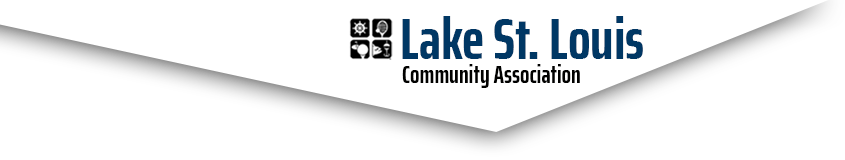 Lake St. Louis Community AssociationCOURTS COMMITTEE MEETINGSeptember 11, 2023 / 5:00 PMNext Meeting: Oct 9, 2023, 5pmCommittee Members in Attendance:Bill BeachSally HendersonRick KnightAlex KottSteve LloydStephanie StoneNon-Committee Members in Attendance:Jim Dodds – Board LiaisonMeeting called to order at 5:03 p.m.There was not a quorum for the August 14 meeting and therefore no meeting minutes taken.  Minutes from the 10 July 2023 LSLCA Courts Committee meeting were distributed to all committee members via email. There were no suggested changes to those minutes as written. Steve Lloyd made a motion to approve the Jul 10, 2023 minutes. Sally Henderson seconded.  Committee voted unanimously to approve. OLD BUSINESS (Alex Kott): Cabana benches:  Alex will check with Heather Becker later this month, or early next month, to see if it will be possible to purchase any cabana benches in this budget year since any excess monies in the budget are better known at this time. Men’s Tennis Doubles Evening & Sun Morning Clubs: The CA Board approved Scott Grieshaber as lead for both clubs.Tuesday and Friday Morning Pickleball Club: The CA Board approved Kathy Sperlo as lead for this club as well as approving the change from Monday to Tuesday morning club play.Lakewood Courts Accessibility for CA members and guests:  The CA Board approved CA member without an amenity pass and guest use at the Lakewood courts as long as they are with a CA member and have evidence they have paid to play.  The CA sent out a notice to all via Constant Contact email.  It was mentioned the sign at the Lakewood Courts still stated CA members without an amenity pass and guests were not allowed.  Also, Stephanie was told the lock was not working properly at the courts.  Alex will inform the CA the sign needs updating to allow for guests.  Stephanie will go to the courts and see if this is still the case and will report the results to the Courts Committee and Jim Dodds.NEW BUSINESS:Court Safety & Maintenance (Rick Knight):  Rick spoke with Heather Becker and was told there is no specific schedule for maintenance, but anything we ask done seems to get done right away.  One windscreen was shredded during the last big storm and has since been replaced.  There is one windscreen still in stock, but more will need purchased after that.  Rick will suggest to maintenance they purchase windscreens with “slots” in them as that allows more air through and decreases windscreen durability issues.  Rick believes the ongoing issue with loose windscreens may be the ties used.Rick has not yet spoken with Heather Becker about the possibility of purchasing a camera and better security of the CA courts.Upcoming Events (Sally Henderson):  Sally reported the next event is the Doubles Tournament for men and women, Saturday, 16 September.  Tournament announcements were sent out by the LSLCA, directly to the tennis community, and posted on Facebook.  Currently there are three of four women’s teams, but only one of four men’s teams signed up.   Several committee members offered to contact some men players, hoping more men teams will sign up before Saturday.  If there are not enough men’s teams by Friday the tournament will be cancelled, but likely the women’s teams will go ahead and play.  Alex will request maintenance empty the trash and clean the courts before the tournament.  The season’s last event, on October 14, is the Tennis Community Annual Meeting, Social Play and Chili Cook-off.  The intent is to have a brief meeting to solicit volunteers to help the committee with things like events and other areas needing support.  There are plans to hold a 50-50 raffle too.   Publicity for this event will be through LSLCA Constant Contact, directly to the tennis community, and a posting on Facebook.Other matters: Sally reported tennis has raised $275 from events so far this year.  Sally also found out the CA office will make 10 copies of flyers free of charge.Pickleball Club Scheduling Software and Trial (Alex Kott):  Alex stated everyone in the software trial loves it.  Alex will make it live for everyone starting this week.Pickleball Communication Reminder (Ann-Marie Stagoski):  Ann-Marie was not in attendance so there was no report.Lakewood Court Usage CA Member & Guest Payment Options (Alex Kott): Alex presented to the committee several options for allowing CA members without amenities packages and guests to pay to play without visiting the golf shack at the CA.  Below are the options presented: Option 1: retain the current payment method (paying at golf shack)Option 2: set up a Venmo/PayPal payment methodOption 3: set up a punch card option (similar to what the golf community uses)Option 4: obtain a cash box for placement at the Lakewood CourtsBill suggested the option to purchase tokens for use to unlock gatesSteve suggested an option to allow CA amenities package holders one free guest per day. After discussion concerning these options, Stephanie made a motion to bring to the CA Board options 1, 2 and 3; Sally seconded.  Stephanie also made a motion to bring to the CA Board that anyone with an amenities package gets to bring 1 guest free.  Steve seconded.  During discussion, Bill asked if it should be extended to the pool. The committee did not agree with the pool extension.  During additional discussion, Sally suggested this motion be amended to except free paid guests from tennis or pickleball club play and events. Vote to approve: 3 approve, 1 abstain, 1 opposed.  Motion passes.  Jim Dodds stated he would be supportive of this proposal when it is presented to the board.  Final proposal to bring forward to the CA Board: Provide electronic payment (VENMO/PayPal) and pre-paid punch card options to pay for courts usage fees for Lakewood & CA courts.  Keep current policy in place for paying at the golf shack.  Anyone with a paid amenities package may bring one (1) free guest to play at the courts.For tennis and pickleball club play and events, guests must pay the standard guest feeBulletin Board move:  Two bulletin boards are now placed above the golf shack water fountain for tennis and pickleball.Other Business (off agenda):Court reservations (Alex Kott): Heather asked Alex to bring to the committee if we’d consider having a court reservation option.  The committee discussed how the Golf shack might be responsible to take reservations.  The committee discussed restricting this proposal to the CA courts but decided not to suggest this limit.  Bill made a motion to allow CA amenities package holders to reserve courts, up to two, no more than one week in advance, for no more than two hours, except during club play, clinics or events.  Sally seconded.  4 approved, 1 abstained.  Motion passed.  Final proposal to bring forward to the CA Board: CA amenities pass holders may reserve up to two courts (either CA or Lakewood courts), no more than one week in advance, for no more than two hours.  Exception: no reservations during club play, clinics or events.Vetta Jr Tennis Clinics (Rick Knight):  Rick presented to the group the breakout of the junior clinics by number of CA members with amenities packages, CA members without amenities packages, and non-CA members.  The information shows the 2023 tennis clinics are very popular with CA members.  Overall attendance was 98 juniors.  76% of attendees were CA members.  Summer sessions (June/July) were most popular with 62 attendees.  There was a suggestion from someone not on the Courts Committee that additional funds for tennis expenses could be generated from increasing clinic fees.  Alex suggested looking at what it costs for clinics elsewhere to establish a benchmark and determine if increasing fees would be an issue.  This topic was tabled for a future meeting.Adult Clinics (Rick Knight): Rick approached Josh about Vetta offering adult clinics for tennis and pickleball.  He hasn’t received a response yet.LSLCA Courts Committee Website (Stephanie Stone): Stephanie spoke about proposed updates to the Courts Committee webpage.  Alex recommended tabling to actually show the webpage updates to the committee in October.  Stephanie will provide the proposed updated webpage to Alex to present at the meeting as she will not be in attendance.Bill Beach made the motion to adjourn the meeting at 6:40 PM with second provided by Stephanie Stone.  Committee unanimously agreed. Next meeting is planned for Monday, Oct 9, 2023, at 5:00 PM.Respectfully submitted, Stephanie StoneVice Chairperson, Courts CommitteeCourts Committee Action ItemsSep 11, 2023 MeetingAlex will inform the CA the sign at Lakewood needs updating to allow for guests.  Stephanie will go to the courts and see if this is still the case and will report the results to the Courts Committee and Jim Dodds.Alex will request maintenance empty the trash and clean the courts before the Sep 16 tennis tournament.Alex will make it Pickleheads live for everyone starting this week.Alex will bring to the CA Board the final proposal for court payment and usage by non-amenities pass holders and guests.Alex will bring to the CA Board the final proposal for implementing a court reservations system.Stephanie will provide the proposed updated LSLCA Courts Committee webpage to Alex to present at the next meeting.